14.10.2021Устранение забояПер. Калинина, 12Устранение забояУл. Мира, 28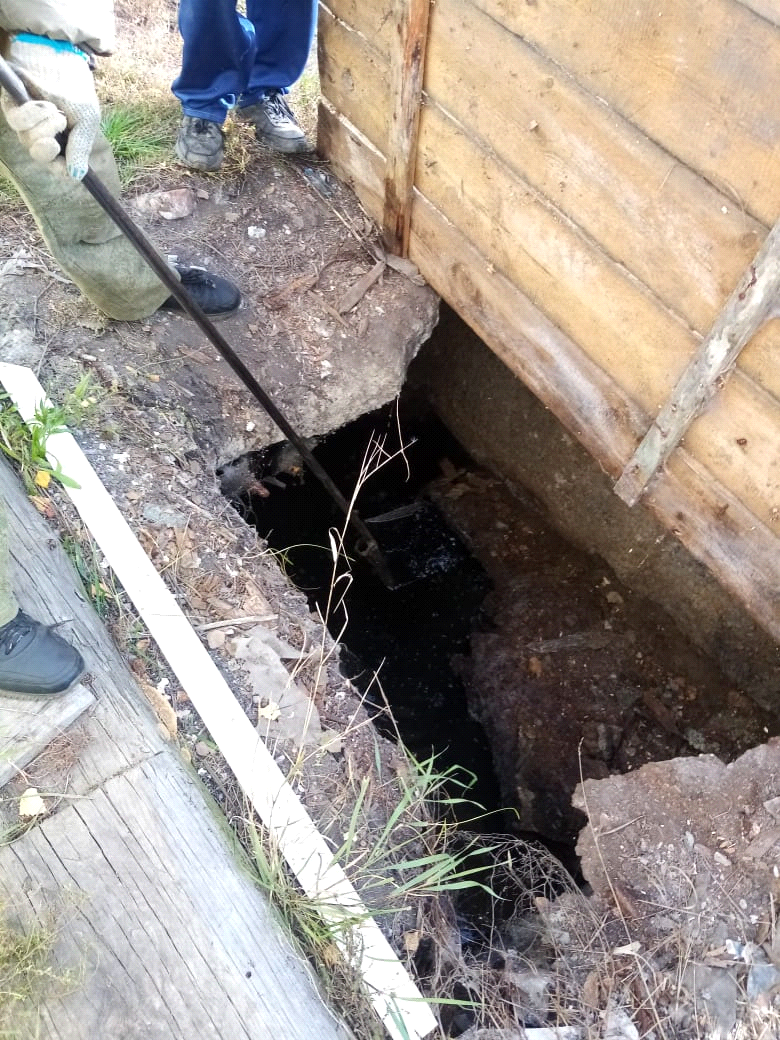 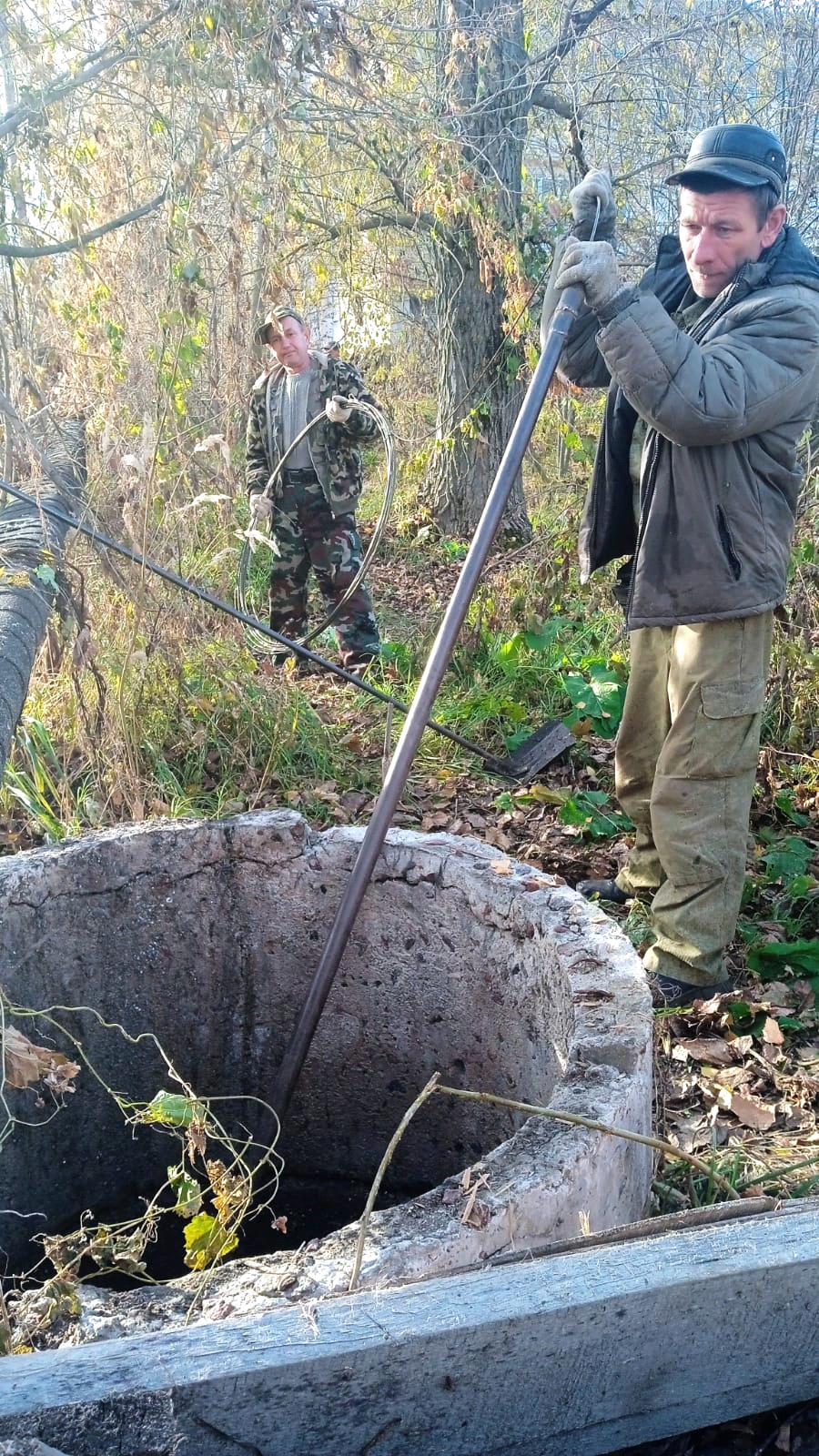 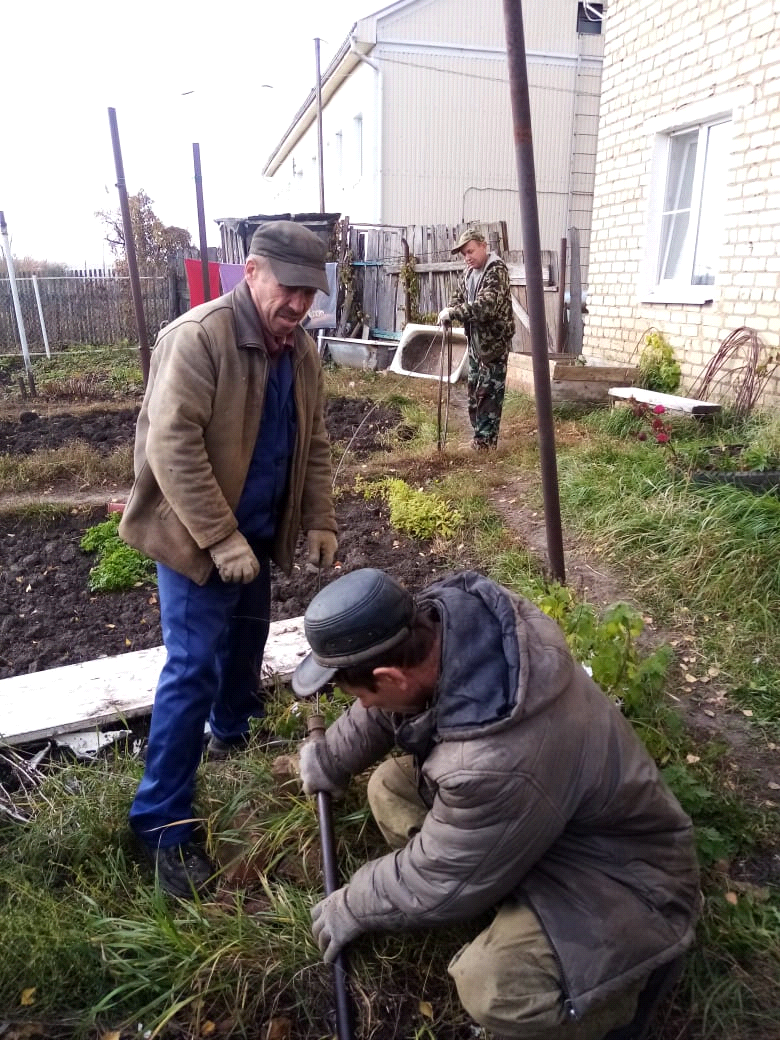 